All about MorainesMoraines are formed by glaciersGlaciers- fallen snow that compresses into thick, ice masses that have mobilityAccumulation of unconsolidated glacial debris as glacier contractsA mound, ridge, or other distinct accumulation of glacial tillOccur in areas of a past glacial maximumSub-angular/rounded shapeUnique landscape to define features- debris shaped by trajectory of glacier, leave track behindBands of debrisMedial- run down middle of glacierLateral- run along sides of glacierTerminal- found at ‘snout’ end of a glacier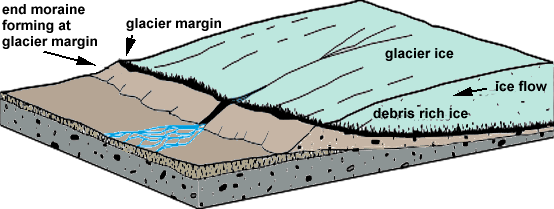 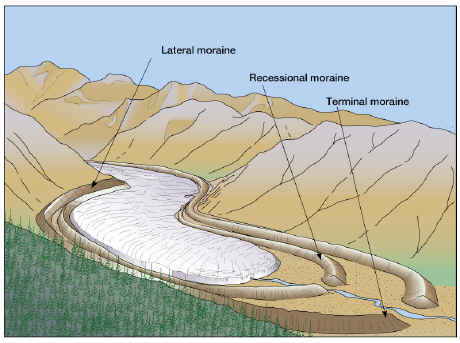 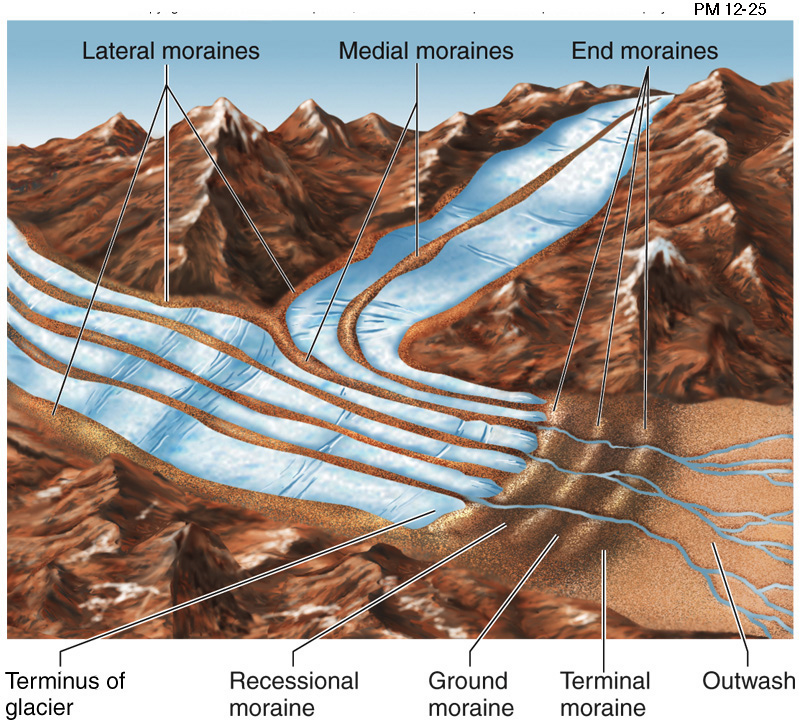 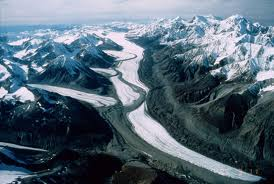 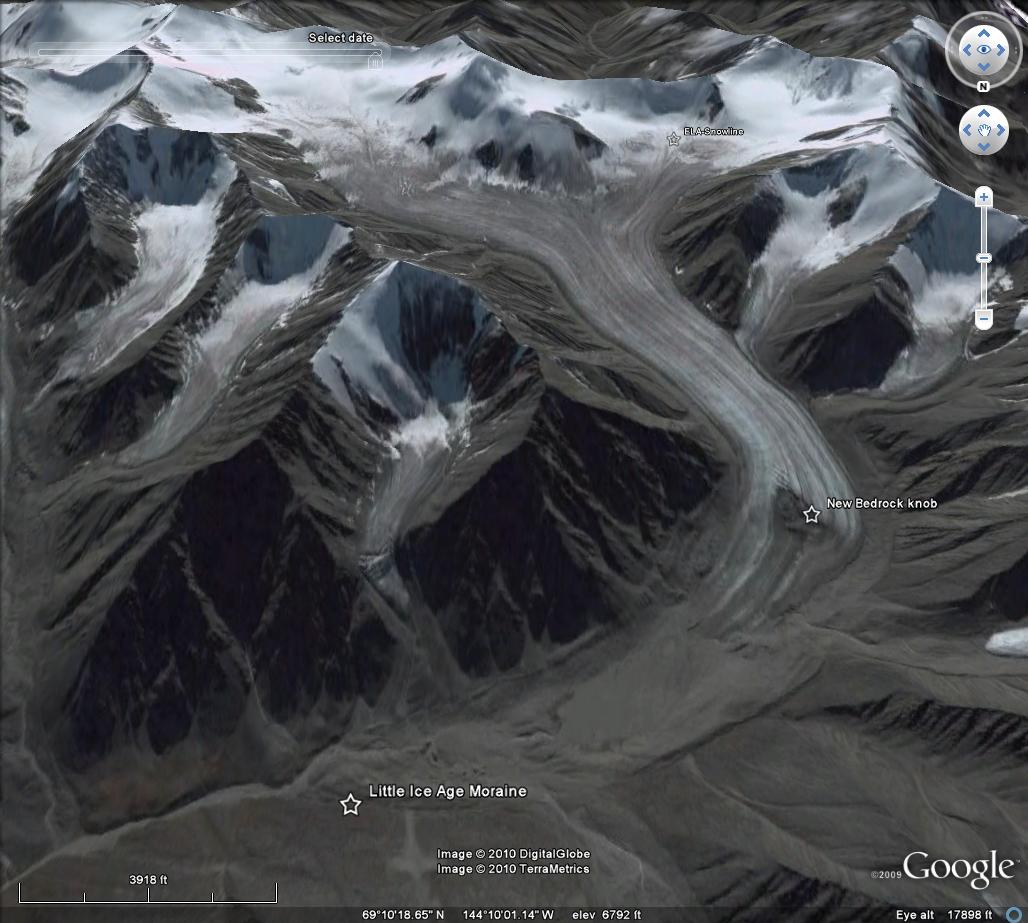 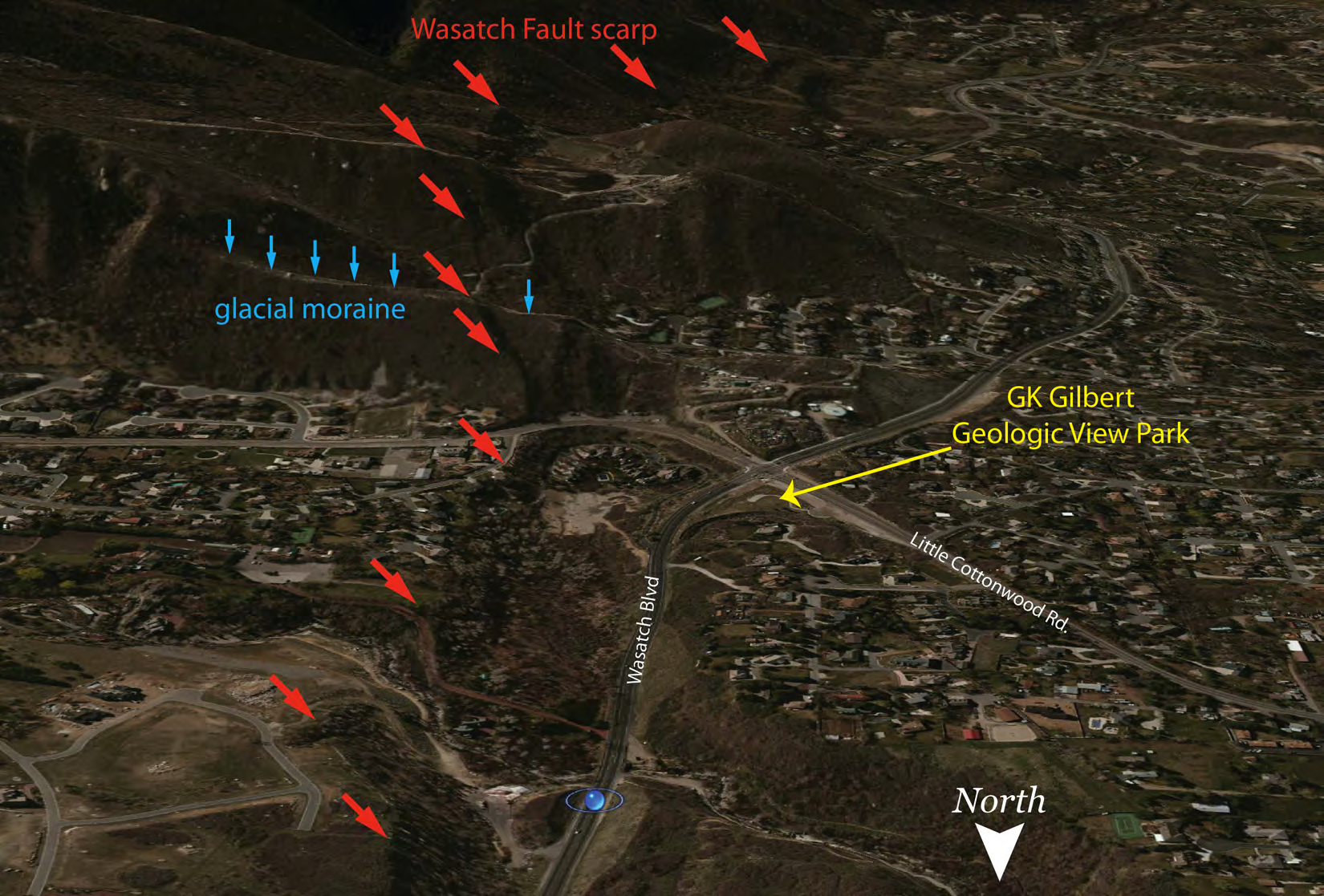 Jon Harbor’s ProjectMorainesMeasuring past climate change to look at current climate changesGlacier size is one way of doing that getting smaller and as they fall back they leave behind depositsCurrently mapping Central AsiaUtilize Google Earth to identify moraine areas (place marker on possibilities)Include tutorial, “Here’s what we’re looking for”Classification put into levels of difficultyUser given choice of area of interest or be assignedUsers can help direct where team goesProject 2: Environment- Rainwater runoffWhat was there before? Observing land use changes over timeDriven by photos, keywords, analyzed by researchersStorm water management in local community (Purdue-focused)Geared toward students on campus (?)Observe location, soil type, land useSIM City interface (?)